SLOVENŠČINAKako izrekamo prošnjo?V SDZ 2, na str. 72, 73 opazuj fotografije na naslovni strani poglavja in predvidi, kateri fotografiji bi pripisali posamezno besedo iz naslova poglavja. V SDZ 2, na str. 74 preberi ključne besede in povej, kaj veš o njih.Preberi fantove besede v oblačku. Ustno odgovori:     – Tudi ti kdaj izrečeš podobne besede? Komu? Kako? Zakaj?     – Kako se nanje odzove naslovnik?1. nalogaPreberi povedi. Povedi prepiši v ustrezne oblačke. Spoznali smo ustna neuradna besedila, in sicer prošnjo, zahvalo in opravičilo.  SDZ 2, str. 75 Reši 2., 3. nalogoSpoznal si prošnje in ugotovil, kako/s čim, s katero besedo so izražene. SDZ 2, str. 76 4. nalogaNajprej si oglej fotografije in preberi besedila ob njih. Nato odgovori na vprašanja. Razmisli o načinih izrekanja prošnje, vrednoti njihovo vljudnost ter razmišljaj o učinkih vljudnosti.5. nalogaPreberi prošnje in razmisli o svojih izkušnjah z izrekanjem prošnje (kdaj jo izrekaš, komu in kako). Zelo pomembno je v sporazumevanju uporabljati besedo prosim.Pogovarjamo se torej o kulturi vljudnega izrekanja prošnje. SDZ 2, str. 77 6. nalogaNapiši različne vrste izrekanja prošnje. Za vsako razmisli, ali je vljudna ali ne, in utemelji. Razmisli in odgovori V pogovoru razmišljaj o svojih sporazumevalnih izkušnjah in vljudnosti ter učinkih vljudnosti. Kako izrekaš  prošnjo s starši in sošolci. Dopolni in pomni (besedilo v rumenem okvirčku)Preberi povedi in dopolni zadnjo nepopolno poved. DRUŽBA STORITVENE DEJAVNOSTI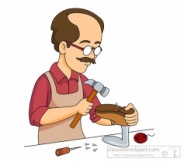 Se še spomniš, ko smo se pri SLJ pogovarjali o ceniku? Takrat smo tudi omenili, da čevljar, ki nam popravi čevlje, opravi storitev namesto nas. Zato rečemo, da je čevljarstvo storitvena dejavnost.Ljudje, ki opravljajo storitvene dejavnosti, ne izdelujejo novih izdelkov in ne pridelujejo pridelkov.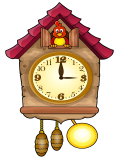 Nekatere dejavnosti opravljajo določene storitve, npr.: frizerstvo, urarstvo, pošta, banka, turistična agencija. Nekatere dejavnosti pa nam posredujejo pridelke in izdelke, npr.: trgovina, bencinski servis, tržnica... Preberi besedilo v UČB, str. 66 (zgoraj) pod naslovom Kaj so storitvene dejavnosti.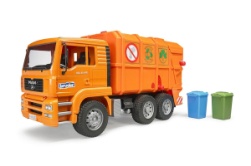 Kam pa sodijo šole, vrtci, muzeji, knjižnice, bolnišnice, zdravstveni domovi?                To so pa javne službe. Njihova naloga je, da skrbijo za oskrbo vseh prebivalcev in normalno življenje v skupnosti. Javne službe skrbijo tudi za odvoz smeti (snaga), pitno vodo, elektriko,... NekaterePreberi besedilo v UČB, str. 66 (spodaj) pod naslovom Javne službe.NA R5, DRU pošči SDZ. Na strani 81 ustno reši 1. nalogoNa R5, DRU, napredna oblika poišči stran 4-9 in 4-10. Preberi besedila in si oglej fotografije. Na 4-10 reši nalogo (svinčnik).Zapis v zvezek:Napiši naslov Storitvene dejavnosti in datum.Storitvene dejavnosti za nas opravljajo določene storitve (frizerstvo, banka, pošta...) in nam posredujejo (prodajajo) pridelke in izdelke (trgovina, bencinski servis...).Storitvene dejavnosti ne izdelujejo novih izdelkov in ne pridelujejo pridelkov. Javne službe nam omogočajo oskrbo in normalno življenje v skupnosti. To so: šole, vrtci, zdravstveni domovi, knjižnice... Nekatere nam omogočajo osnovne potrebe (zdravstvo, izobraževanje).Med javne službe sodijo še skrb za pitno vodo, oskrba z elektriko, odvoz smeti...MATEMATIKAPRIKAZITokrat ne bo nič težkega pri matematiki. Super, a ne? Odpri SDZ in na strani 68 in 69 reši nalogi. Nato pa reši še nalogo na strani 70.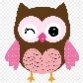 DODATNA NALOGA: SDZ, stran 71.ŠPORT IGRE Z LOPARJIBadminton, speedminton, namizni tenis (pinkponk), tenis, skvoš so igre, pri katerih uporabljamo loparje. 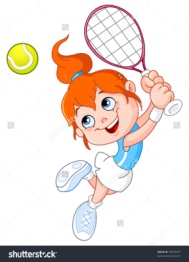 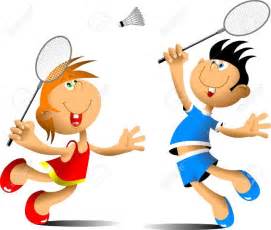 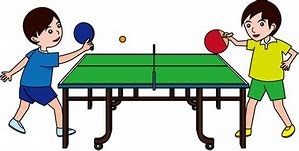 V tem tednu izberi eno igro z loparji. Za igro boš potreboval/a še soigralca, da si bosta podajala žogico. Svetujem ti, da pred igro poskrbiš za ogrevanje in gimnastične vaje s poudarkom na rokah in ramenskem obroču.Želim ti veliko užitka in zabave pri igri. 